Шосты школьны дзень 25.11.2023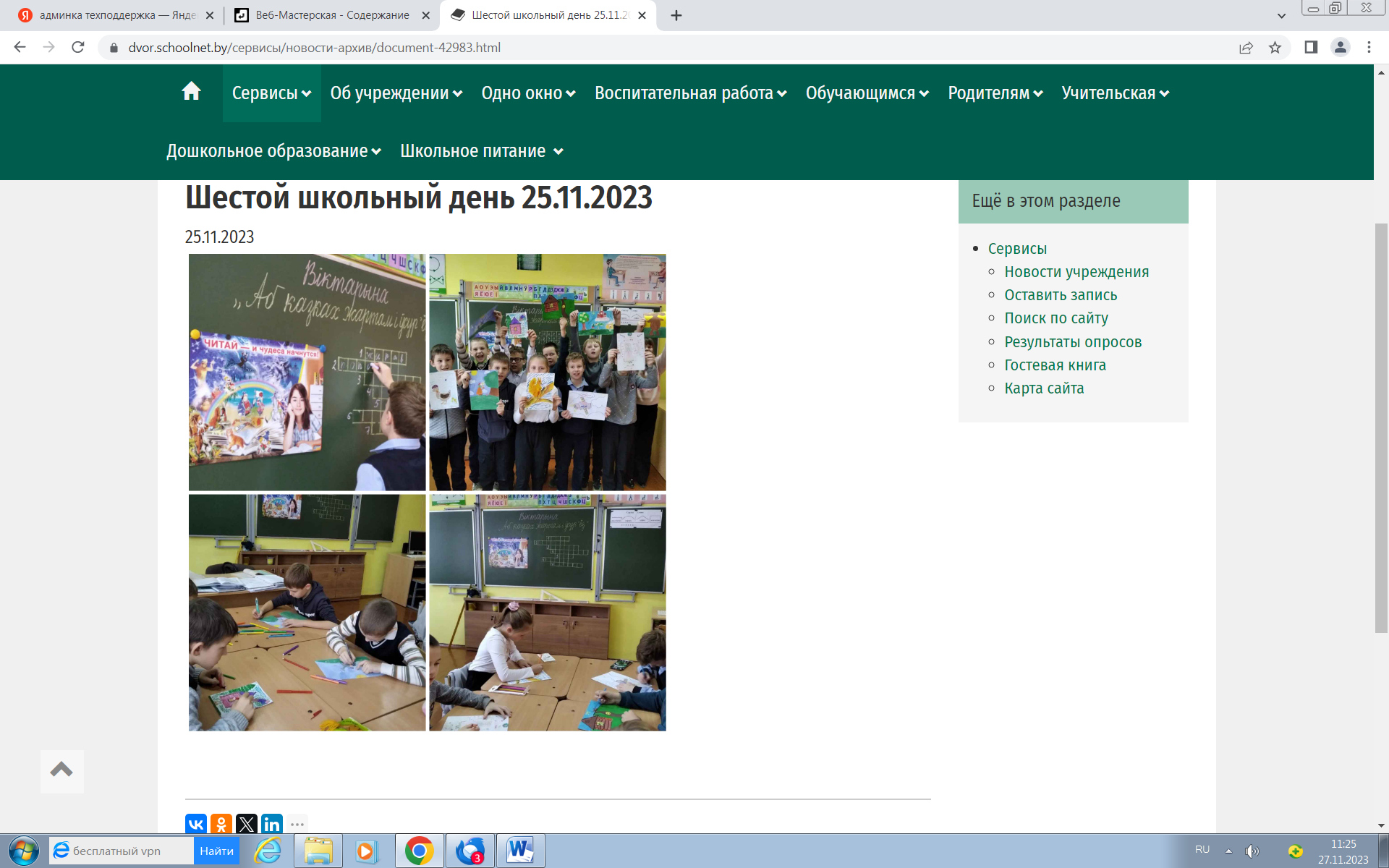 Сягодня вучні прынялі ўдзел у віктарыне “Аб казках жартам і ўсур’ёз.  Працавала школьная бібліятэка. Працаў ваенна-патрыятычны клуб “Абаронца”. Аб’яднанне па інтарэсах “Танцуем разам”. Прайшлі заняткі па дапрафісійнай падрыхтоўцы для вучняў 10 і 11 класаў у аг.Петкавічы (ДУА “Петкавічская сярэдняя школа” і г.Дзяржынску (Мінскі дзяржаўны абласны каледж). Прашлі сараўнаванні па плаванні для вучняў 7-11 класаў у Гімназіі №1 г.Дзяржынска. Алімпіяда па гісторыі (другі этап). Піянерскі квіз.